                         Welbourn Primary School home learning                                                                            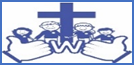 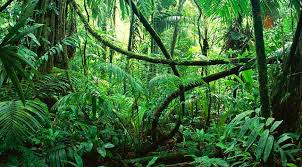 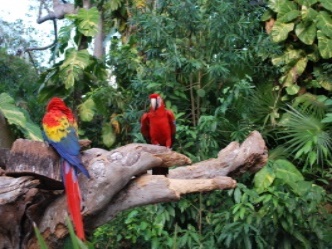 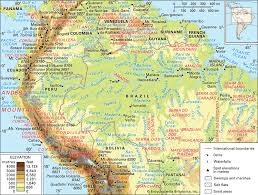 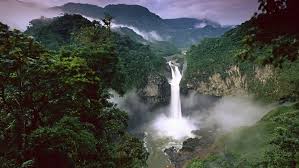                                                         ‘Believe, Excite, Succeed, Together’                                                                                                            Summer Term 2 Week 3 The Amazing Amazon!During the course of the week, we would like you to complete the following learning. We understand that this is a very difficult time for us all and that some children will struggle to engage with learning at times. This learning is for your child to complete at your own pace, if you wish to do more, you can access learning on our school website, on your class page via the padlets. Week 3 - Moonstone Timetable for Microsoft Teams09:00 Each morning a task will be set for pupils to complete.  Each Monday I will post assignments due for that week which the children will be notified of when they sign in.14:00 Available for messaging each day On a Friday we will have a live video with the whole class – Please message any ideas for this week.This week the assignments due in will be art work due in WednesdayScience work due in ThursdayMoonstone Class Week 2 Summer Term 3Moonstone Class Week 2 Summer Term 3Moonstone Class Week 2 Summer Term 3Moonstone Class Week 2 Summer Term 3Moonstone Class Week 2 Summer Term 3Moonstone Class Week 2 Summer Term 3Moonstone Class Week 2 Summer Term 39.00 – 9.30  P.E daily P.E lessons:  Joe wicks: https://www.youtube.com/playlist?list=PLyCLoPd4VxBvQafyve889qVcPxYEjdSTl or dance moves with JumpStart Johnny https://www.youtube.com/channel/UC8PDFwCV0HHcl08-1SzdiBw or Strictly Come Dancing’s Oti Mabuse https://www.youtube.com/channel/UC58aowNEXHHnflR_5YTtP4gor Cosmic Kids Yoga https://www.cosmickids.com9.00 – 9.30  P.E daily P.E lessons:  Joe wicks: https://www.youtube.com/playlist?list=PLyCLoPd4VxBvQafyve889qVcPxYEjdSTl or dance moves with JumpStart Johnny https://www.youtube.com/channel/UC8PDFwCV0HHcl08-1SzdiBw or Strictly Come Dancing’s Oti Mabuse https://www.youtube.com/channel/UC58aowNEXHHnflR_5YTtP4gor Cosmic Kids Yoga https://www.cosmickids.com9.00 – 9.30  P.E daily P.E lessons:  Joe wicks: https://www.youtube.com/playlist?list=PLyCLoPd4VxBvQafyve889qVcPxYEjdSTl or dance moves with JumpStart Johnny https://www.youtube.com/channel/UC8PDFwCV0HHcl08-1SzdiBw or Strictly Come Dancing’s Oti Mabuse https://www.youtube.com/channel/UC58aowNEXHHnflR_5YTtP4gor Cosmic Kids Yoga https://www.cosmickids.com9.00 – 9.30  P.E daily P.E lessons:  Joe wicks: https://www.youtube.com/playlist?list=PLyCLoPd4VxBvQafyve889qVcPxYEjdSTl or dance moves with JumpStart Johnny https://www.youtube.com/channel/UC8PDFwCV0HHcl08-1SzdiBw or Strictly Come Dancing’s Oti Mabuse https://www.youtube.com/channel/UC58aowNEXHHnflR_5YTtP4gor Cosmic Kids Yoga https://www.cosmickids.com9.00 – 9.30  P.E daily P.E lessons:  Joe wicks: https://www.youtube.com/playlist?list=PLyCLoPd4VxBvQafyve889qVcPxYEjdSTl or dance moves with JumpStart Johnny https://www.youtube.com/channel/UC8PDFwCV0HHcl08-1SzdiBw or Strictly Come Dancing’s Oti Mabuse https://www.youtube.com/channel/UC58aowNEXHHnflR_5YTtP4gor Cosmic Kids Yoga https://www.cosmickids.com9.00 – 9.30  P.E daily P.E lessons:  Joe wicks: https://www.youtube.com/playlist?list=PLyCLoPd4VxBvQafyve889qVcPxYEjdSTl or dance moves with JumpStart Johnny https://www.youtube.com/channel/UC8PDFwCV0HHcl08-1SzdiBw or Strictly Come Dancing’s Oti Mabuse https://www.youtube.com/channel/UC58aowNEXHHnflR_5YTtP4gor Cosmic Kids Yoga https://www.cosmickids.com9.00 – 9.30  P.E daily P.E lessons:  Joe wicks: https://www.youtube.com/playlist?list=PLyCLoPd4VxBvQafyve889qVcPxYEjdSTl or dance moves with JumpStart Johnny https://www.youtube.com/channel/UC8PDFwCV0HHcl08-1SzdiBw or Strictly Come Dancing’s Oti Mabuse https://www.youtube.com/channel/UC58aowNEXHHnflR_5YTtP4gor Cosmic Kids Yoga https://www.cosmickids.comMaths:Daily maths lessons can be found at: https://whiterosemaths.com/homelearning/year-5/ Week 7https://whiterosemaths.com/homelearning/year-6/      Week 7 Worksheets attachedPlease use your maths text books and then if you require any further work use the whiterose maths sheets.Keep up with TT Rockstars – see if you are able to improve your Rockstar status!  Challenge: Have a go at some of the maths challenges from Third Space Learning or using Iseemaths.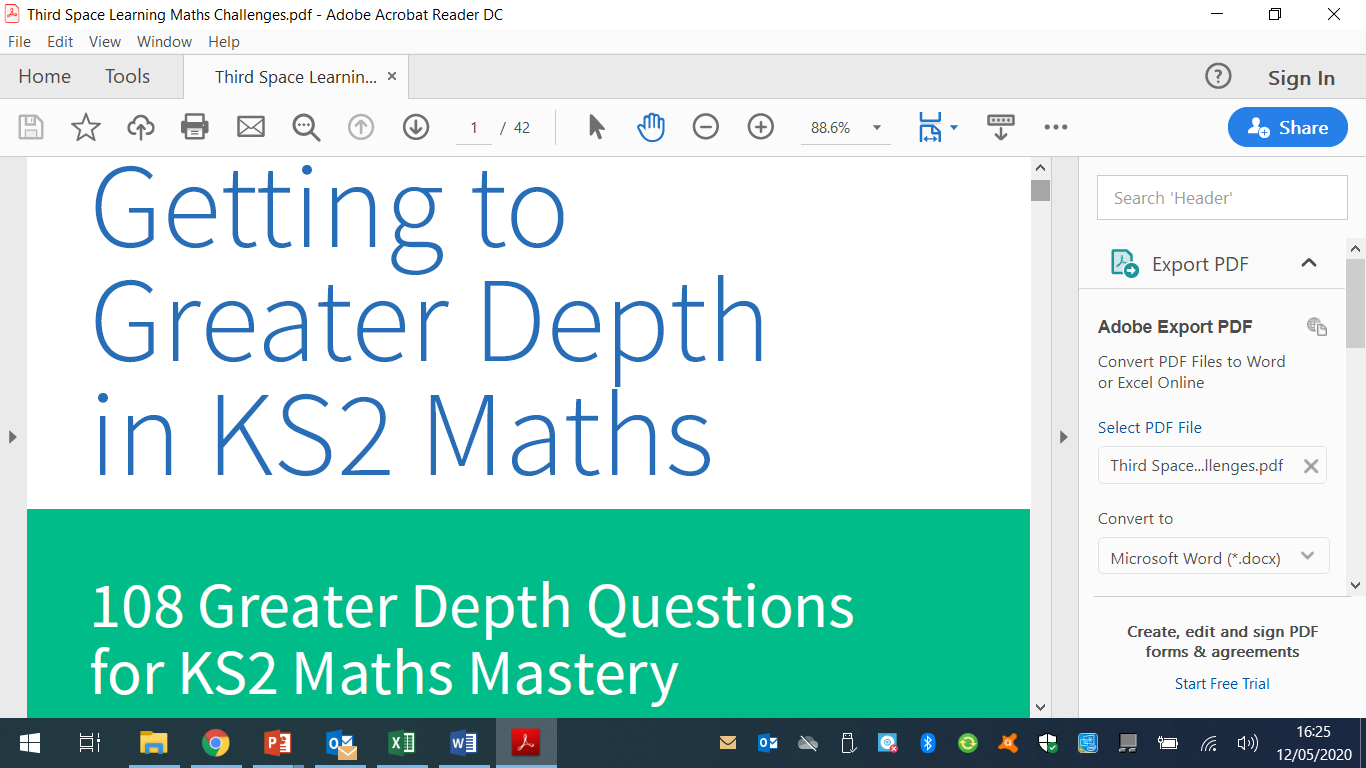 Reading:Task 1 – Read Chapter 3 The Den – The Explorer (ebook on padlet)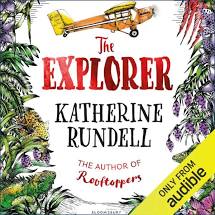 Task 2 –  Look up any vocabulary you are unsure of and find out the meaning.Task 3 – Complete the reading comprehension on padletReading:Task 1 – Read Chapter 3 The Den – The Explorer (ebook on padlet)Task 2 –  Look up any vocabulary you are unsure of and find out the meaning.Task 3 – Complete the reading comprehension on padletReading:Task 1 – Read Chapter 3 The Den – The Explorer (ebook on padlet)Task 2 –  Look up any vocabulary you are unsure of and find out the meaning.Task 3 – Complete the reading comprehension on padletWriting:Task 1 – Watch Pandora https://vimeo.com/193963379Watch the video clip again, this time you need to listen to the description of the creatures of Panora. (All resources are on our class padlet, or were printed in week 1 if you have your home learning packs printed)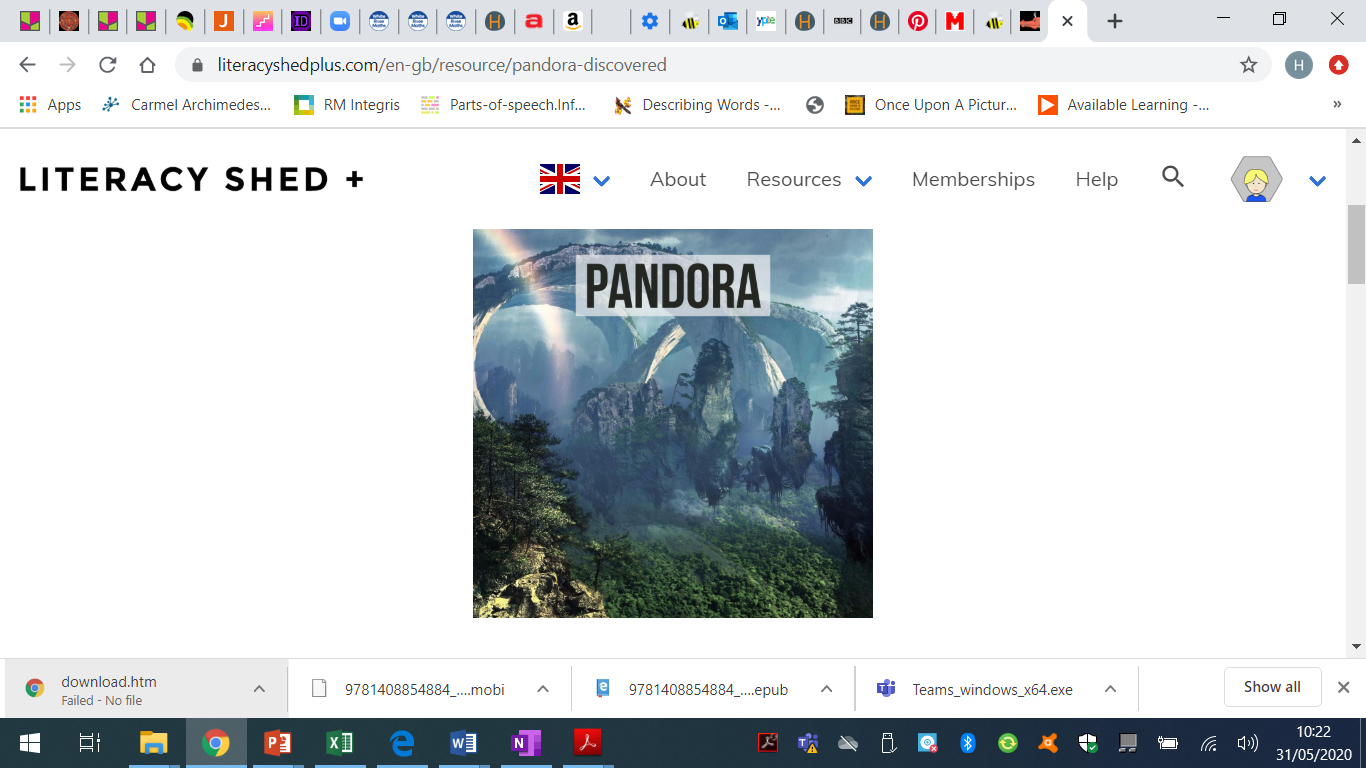 Task 2 – Using resource 3B fill in the blank spaces with suitable words.  Can you infer what type of language this might be?Task 3 –Now look at resource 3A.  Look at the cohesive devices they have used i.e. repetitions, adverbials, conjunctions,substitution of nouns, use of pronouns etc and make a list of all the different ones that have been used. What can you notice?  How does this help the reader? 3a uses the idea of talking about hexapods in general then narrows down to discuss the selected creature. Now have a go at improving the paragraph you did last week adding further details and using cohesive devices.Writing:Task 1 – Watch Pandora https://vimeo.com/193963379Watch the video clip again, this time you need to listen to the description of the creatures of Panora. (All resources are on our class padlet, or were printed in week 1 if you have your home learning packs printed)Task 2 – Using resource 3B fill in the blank spaces with suitable words.  Can you infer what type of language this might be?Task 3 –Now look at resource 3A.  Look at the cohesive devices they have used i.e. repetitions, adverbials, conjunctions,substitution of nouns, use of pronouns etc and make a list of all the different ones that have been used. What can you notice?  How does this help the reader? 3a uses the idea of talking about hexapods in general then narrows down to discuss the selected creature. Now have a go at improving the paragraph you did last week adding further details and using cohesive devices.Writing:Task 1 – Watch Pandora https://vimeo.com/193963379Watch the video clip again, this time you need to listen to the description of the creatures of Panora. (All resources are on our class padlet, or were printed in week 1 if you have your home learning packs printed)Task 2 – Using resource 3B fill in the blank spaces with suitable words.  Can you infer what type of language this might be?Task 3 –Now look at resource 3A.  Look at the cohesive devices they have used i.e. repetitions, adverbials, conjunctions,substitution of nouns, use of pronouns etc and make a list of all the different ones that have been used. What can you notice?  How does this help the reader? 3a uses the idea of talking about hexapods in general then narrows down to discuss the selected creature. Now have a go at improving the paragraph you did last week adding further details and using cohesive devices.Spellings to learn this week, synonyms and antonyms: ecstatic, jovial, exultant, elated, delighted, despondent, forlorn, dejected, woeful, dismal Spellings to learn this week, synonyms and antonyms: ecstatic, jovial, exultant, elated, delighted, despondent, forlorn, dejected, woeful, dismal Spellings to learn this week, synonyms and antonyms: ecstatic, jovial, exultant, elated, delighted, despondent, forlorn, dejected, woeful, dismal Spellings to learn this week, synonyms and antonyms: ecstatic, jovial, exultant, elated, delighted, despondent, forlorn, dejected, woeful, dismal Spellings to learn this week, synonyms and antonyms: ecstatic, jovial, exultant, elated, delighted, despondent, forlorn, dejected, woeful, dismal Spellings to learn this week, synonyms and antonyms: ecstatic, jovial, exultant, elated, delighted, despondent, forlorn, dejected, woeful, dismal Spellings to learn this week, synonyms and antonyms: ecstatic, jovial, exultant, elated, delighted, despondent, forlorn, dejected, woeful, dismal Topic – Amazon RainforestGeography Task 1 – Learn why the rainforest is in trouble.  You can access the video on the link below.  You need to scroll down the page a little to get to it.https://www.nationalgeographic.org/media/amazon-deforestation-and-climate-change/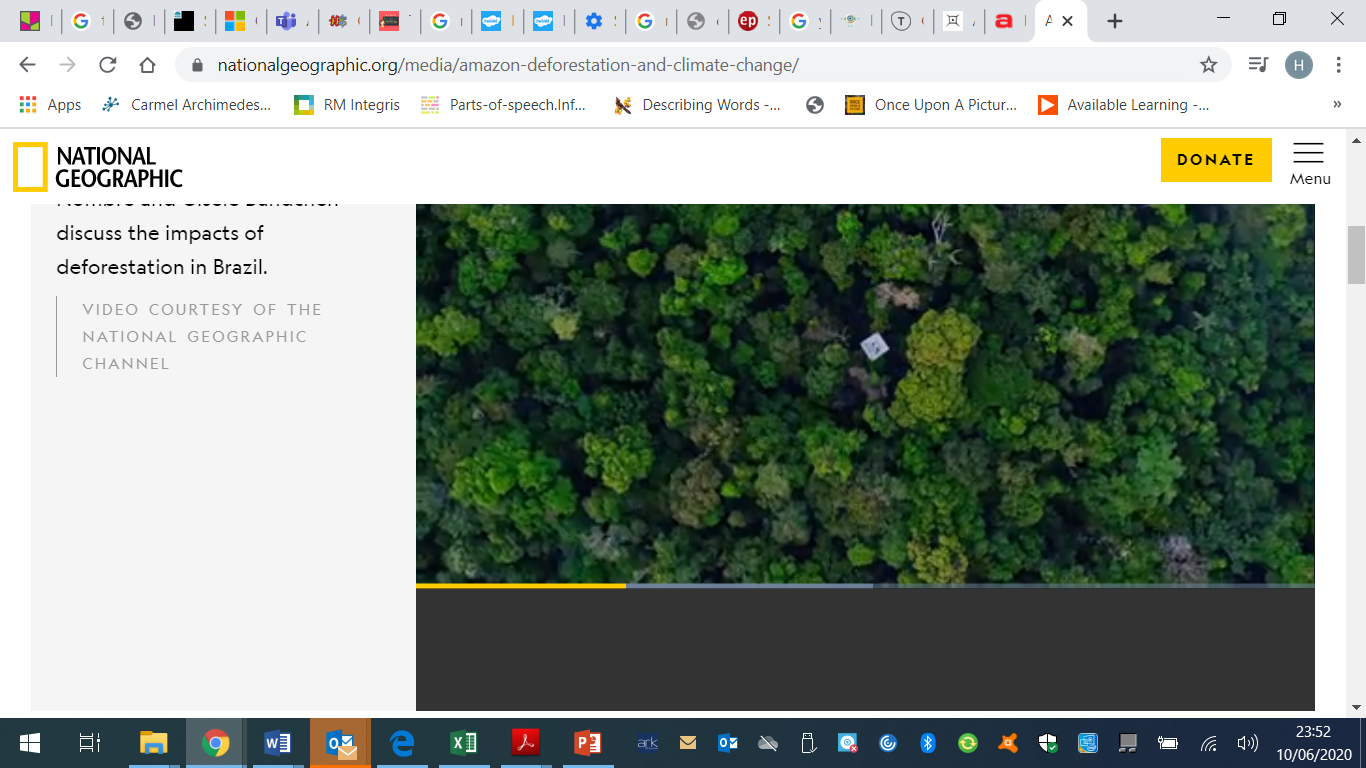 Task 2 -  Once you have watched the video look at the pdf attached if you have your home learning pack printed or on our class padlet.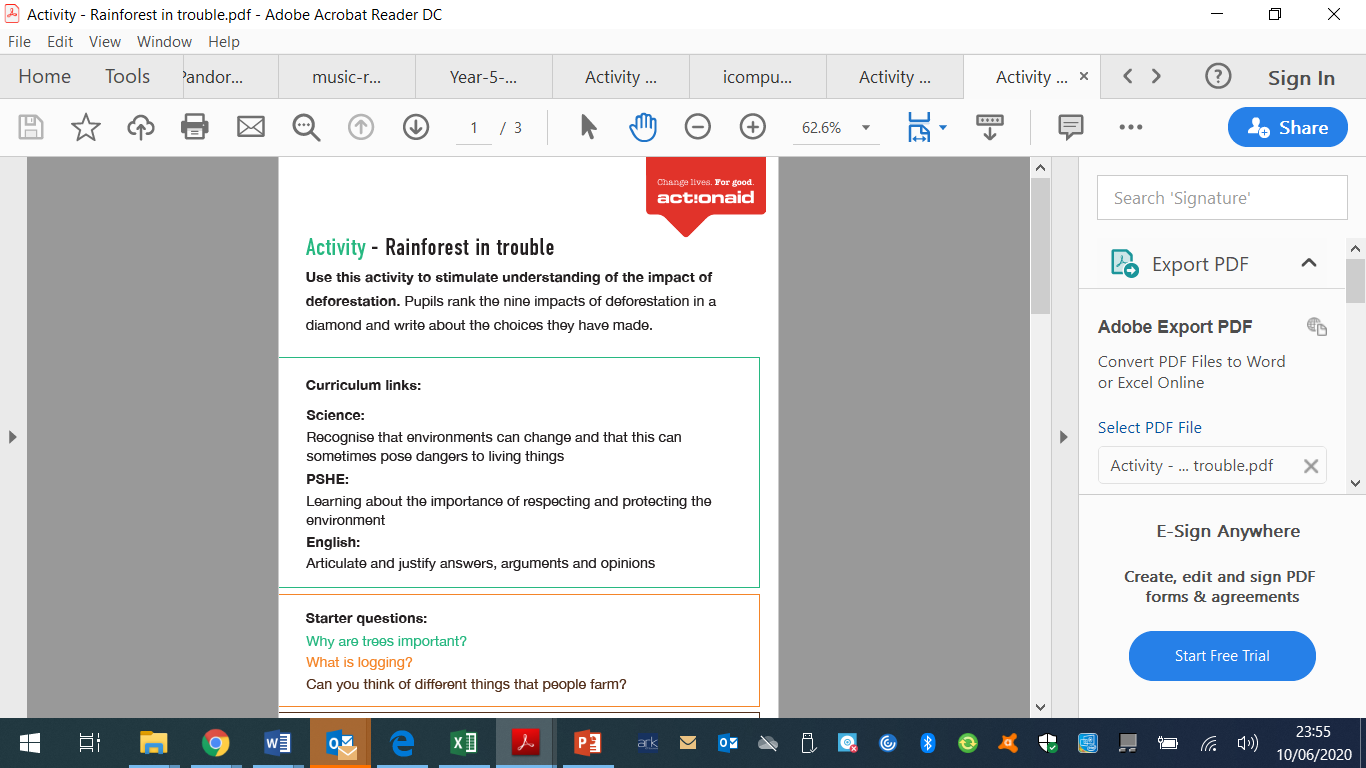 Topic – Amazon RainforestGeography Task 1 – Learn why the rainforest is in trouble.  You can access the video on the link below.  You need to scroll down the page a little to get to it.https://www.nationalgeographic.org/media/amazon-deforestation-and-climate-change/Task 2 -  Once you have watched the video look at the pdf attached if you have your home learning pack printed or on our class padlet.Art / D.T Task 1 -Have a look at this link https://www.edenproject.com/visit/whats-on/spirit-of-the-rainforest-art-project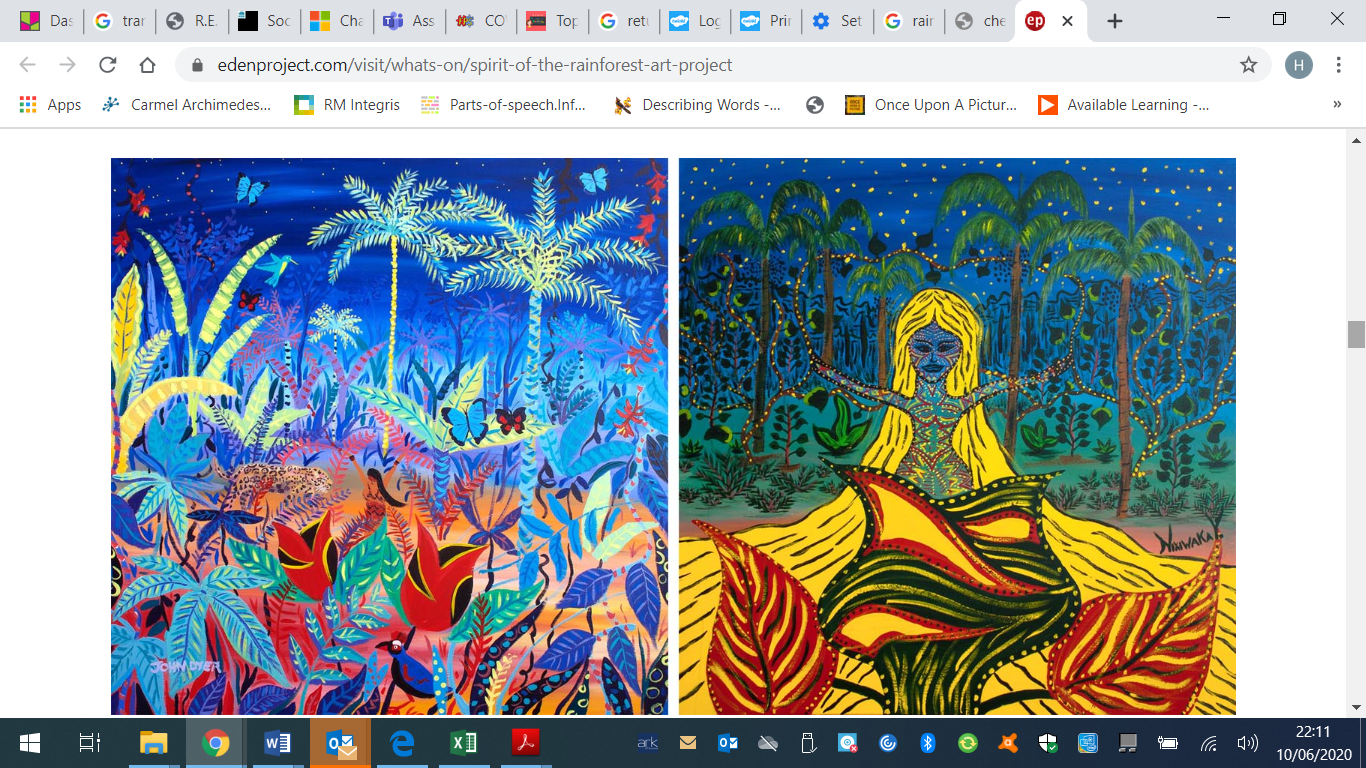 Task 2 – The rainforest artwork above depicts the water spirit of the Amazon.  Now have a go at creating your own, using similar techniques to those used in the link.Task 3 – Can you draw or paint and label the layers of the rainforest, in as much detail as you can.  Explaining what each of the layers purpose is.Music https://www.bbc.co.uk/bitesize/articles/zkx3bdmHave a look at the link above and carry out Activities 1,2 and 3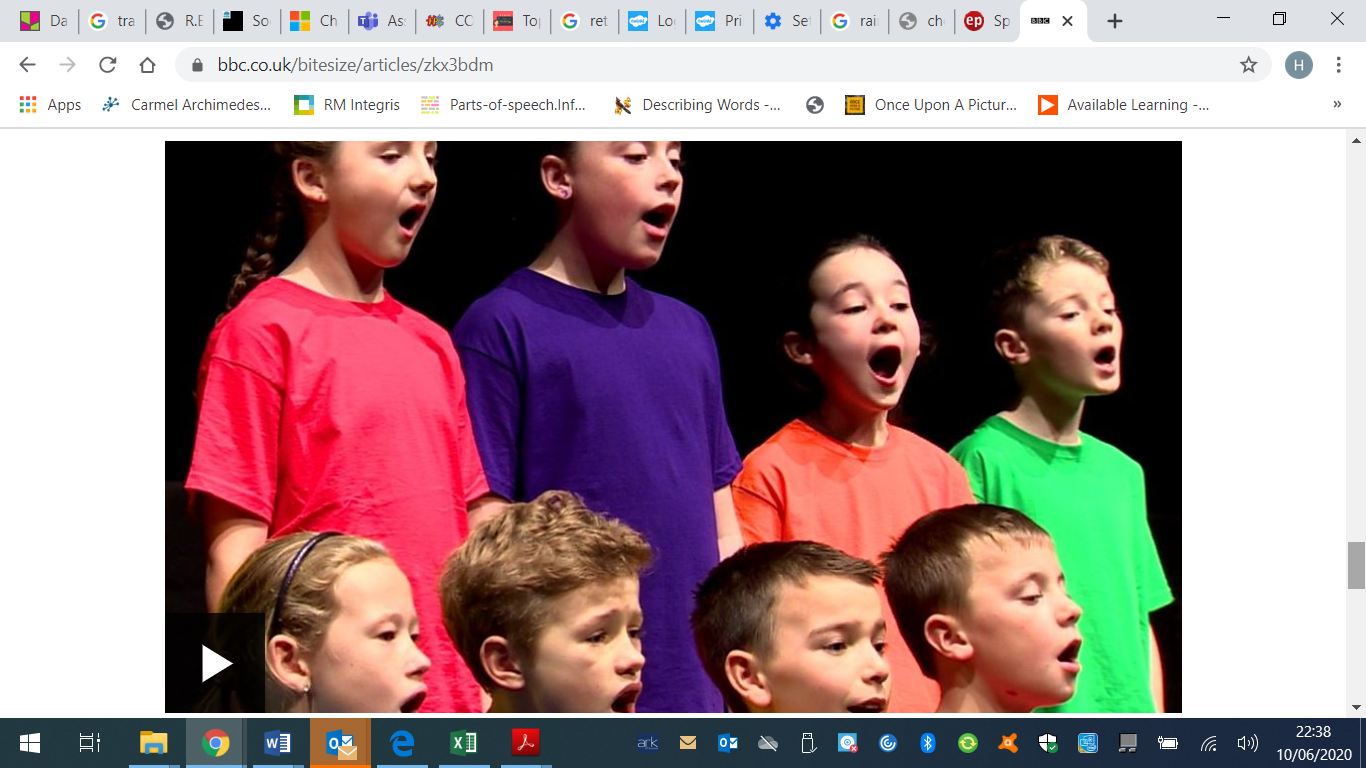 https://www.incredibox.com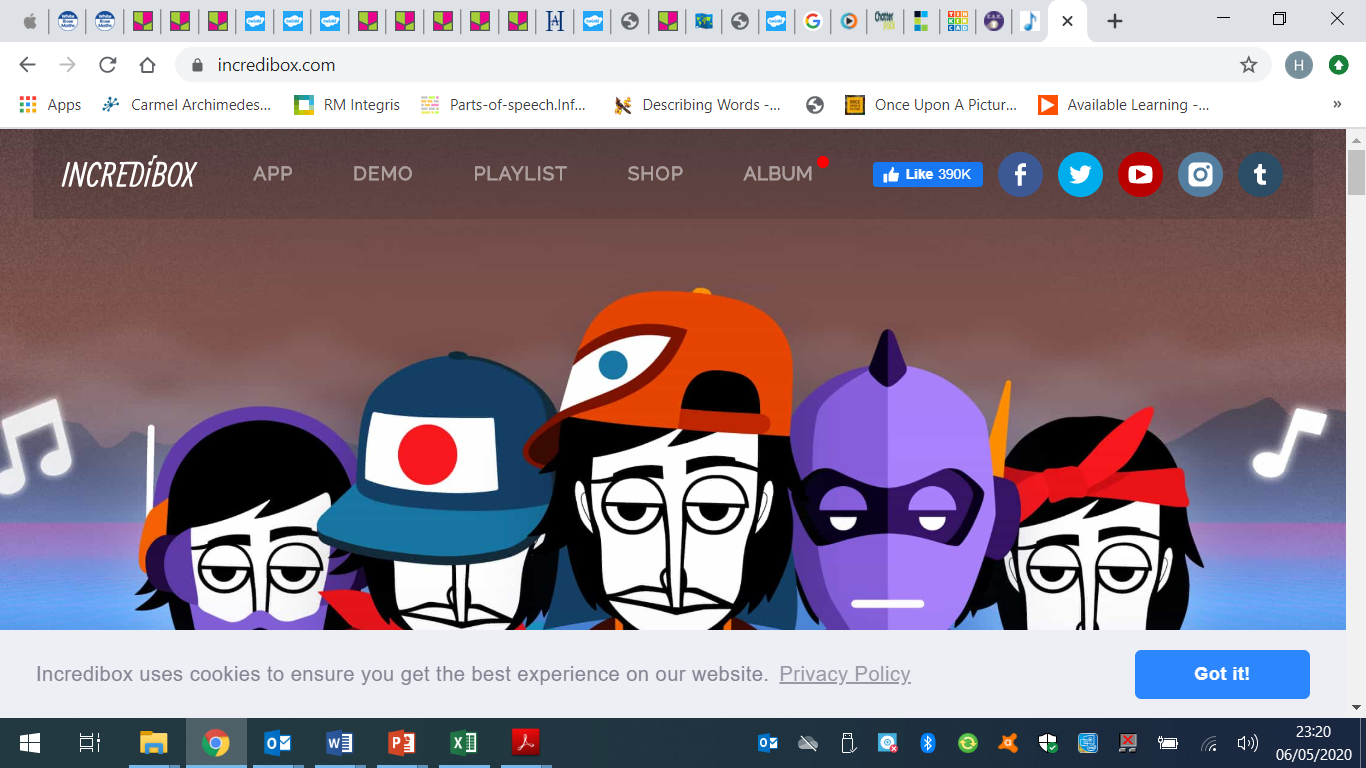 Music https://www.bbc.co.uk/bitesize/articles/zkx3bdmHave a look at the link above and carry out Activities 1,2 and 3https://www.incredibox.comScience – Animals including humans - PubertyTask 1 - Look through the following power point.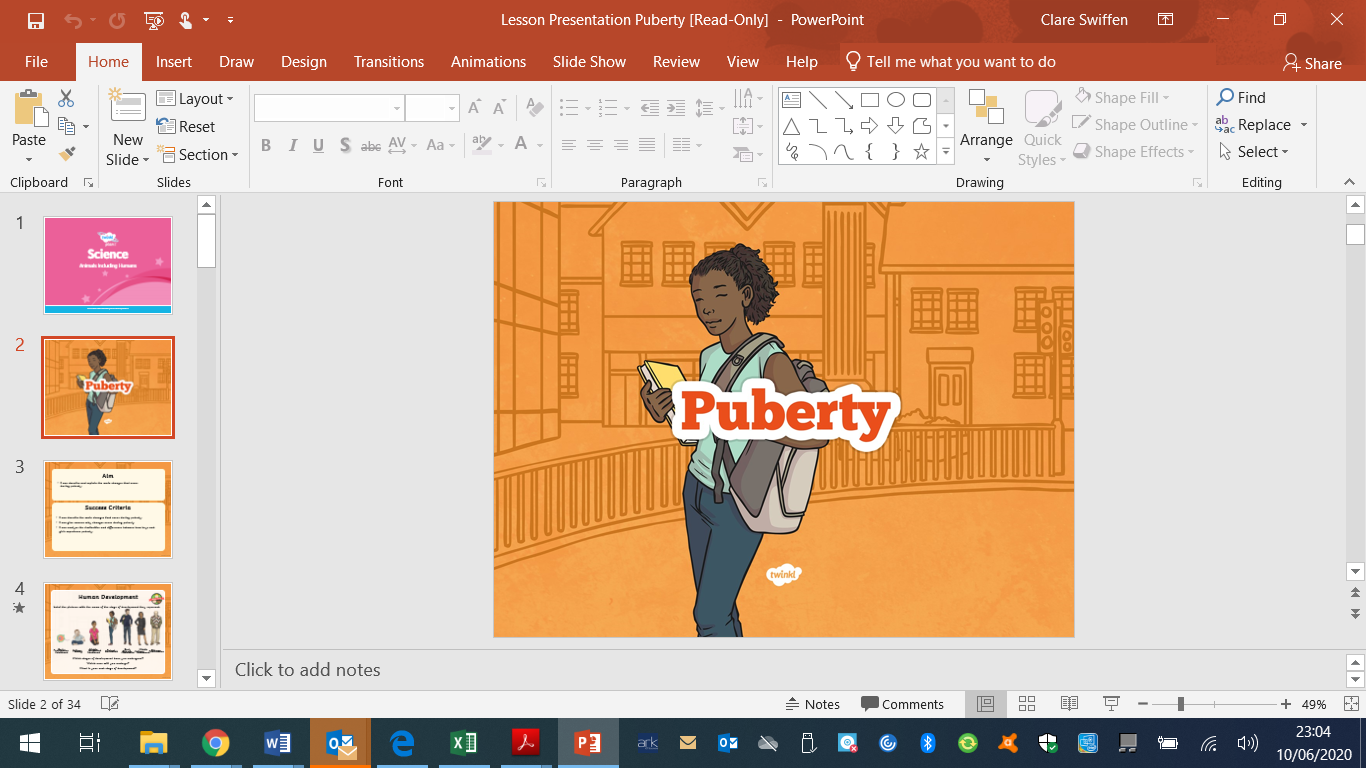 Task 2 – Complete the worksheet attached.  You can either do this on your own or go through it with your parents.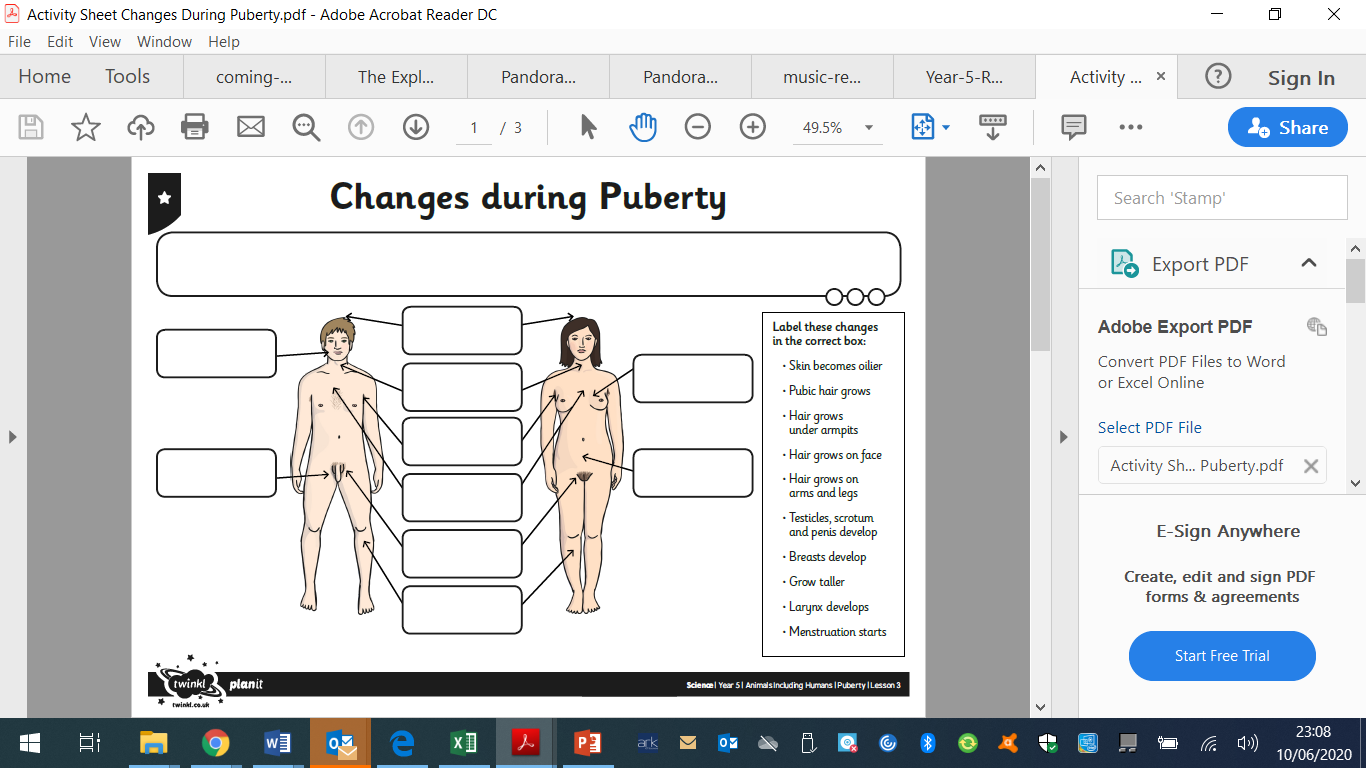 I.T.Task – Look at the pdf on Anti Virus (on our class padlet or attached if you have your home learning packs printed).Read through the pdf and then answer the questions at the bottom.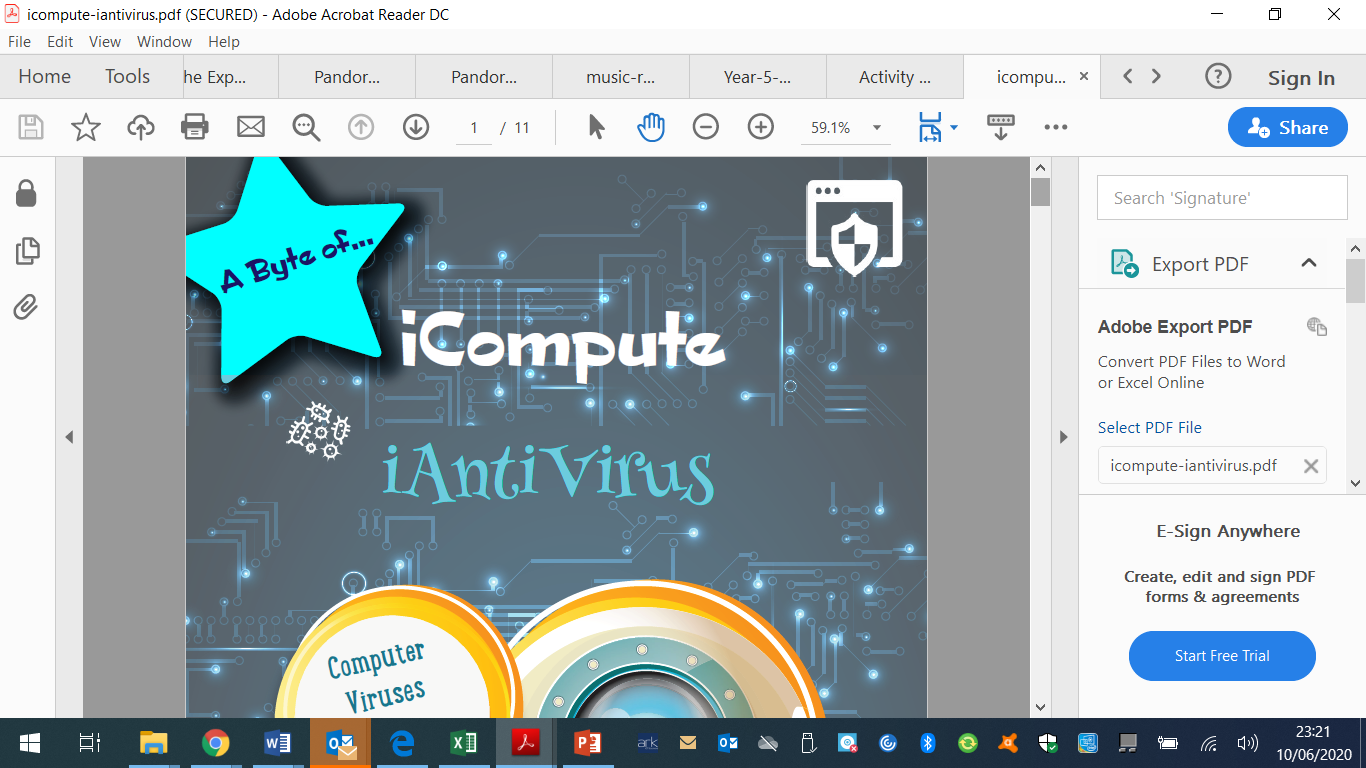 PSHE – Look at the pdf attached if you have your homelearning printed, or on our class padlet.  
It is sometimes hard to look at ourselves with eyes of gratitude rather than judgement. This tool is meant to help with self-esteem by reminding us that when we add gratitude to what we are seeing, we are always beautiful and we always have much to be grateful for.Fill in the mirror and put it up in your home to remind you of your self-worth.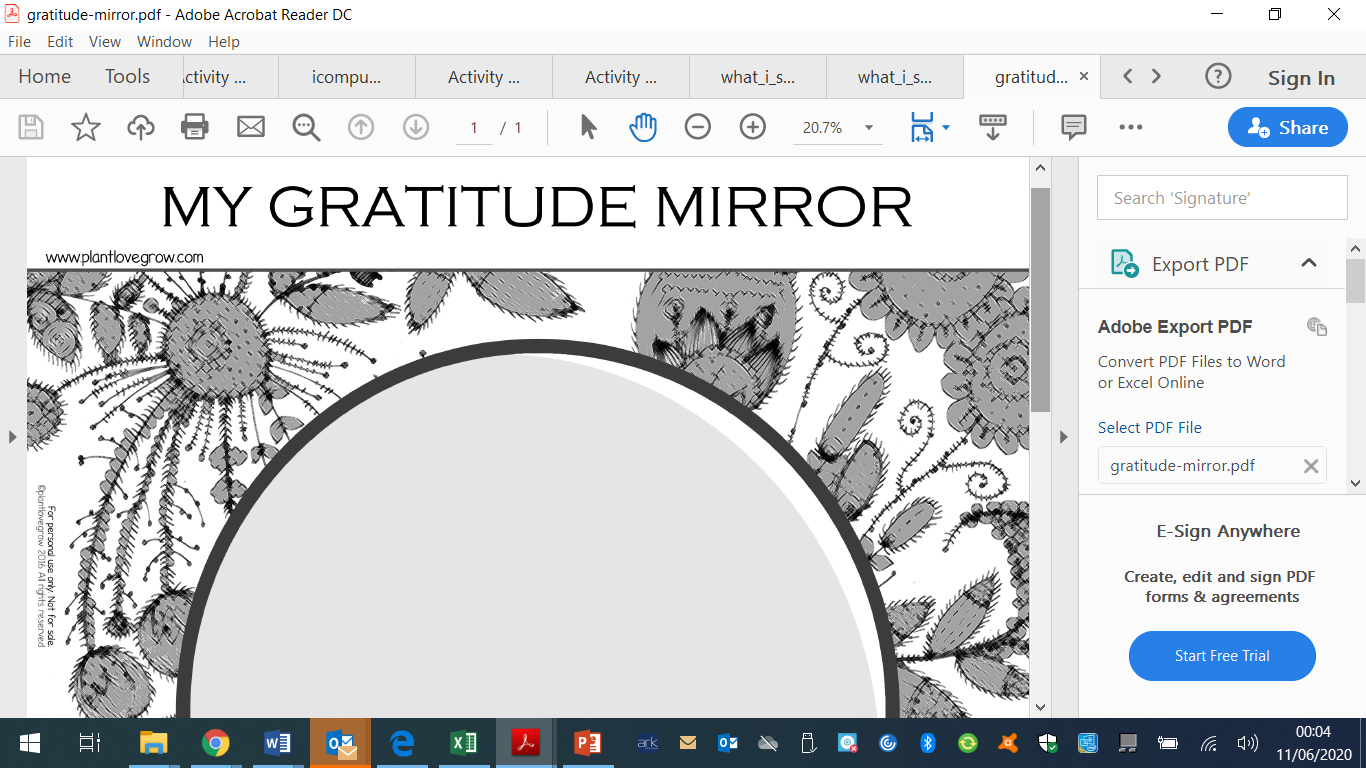 PSHE – Look at the pdf attached if you have your homelearning printed, or on our class padlet.  
It is sometimes hard to look at ourselves with eyes of gratitude rather than judgement. This tool is meant to help with self-esteem by reminding us that when we add gratitude to what we are seeing, we are always beautiful and we always have much to be grateful for.Fill in the mirror and put it up in your home to remind you of your self-worth.PSHE – Look at the pdf attached if you have your homelearning printed, or on our class padlet.  
It is sometimes hard to look at ourselves with eyes of gratitude rather than judgement. This tool is meant to help with self-esteem by reminding us that when we add gratitude to what we are seeing, we are always beautiful and we always have much to be grateful for.Fill in the mirror and put it up in your home to remind you of your self-worth.French: You can access French learning here: https://www.duolingo.com, it is free to join, you can take a small test first to see how much you know before moving on.  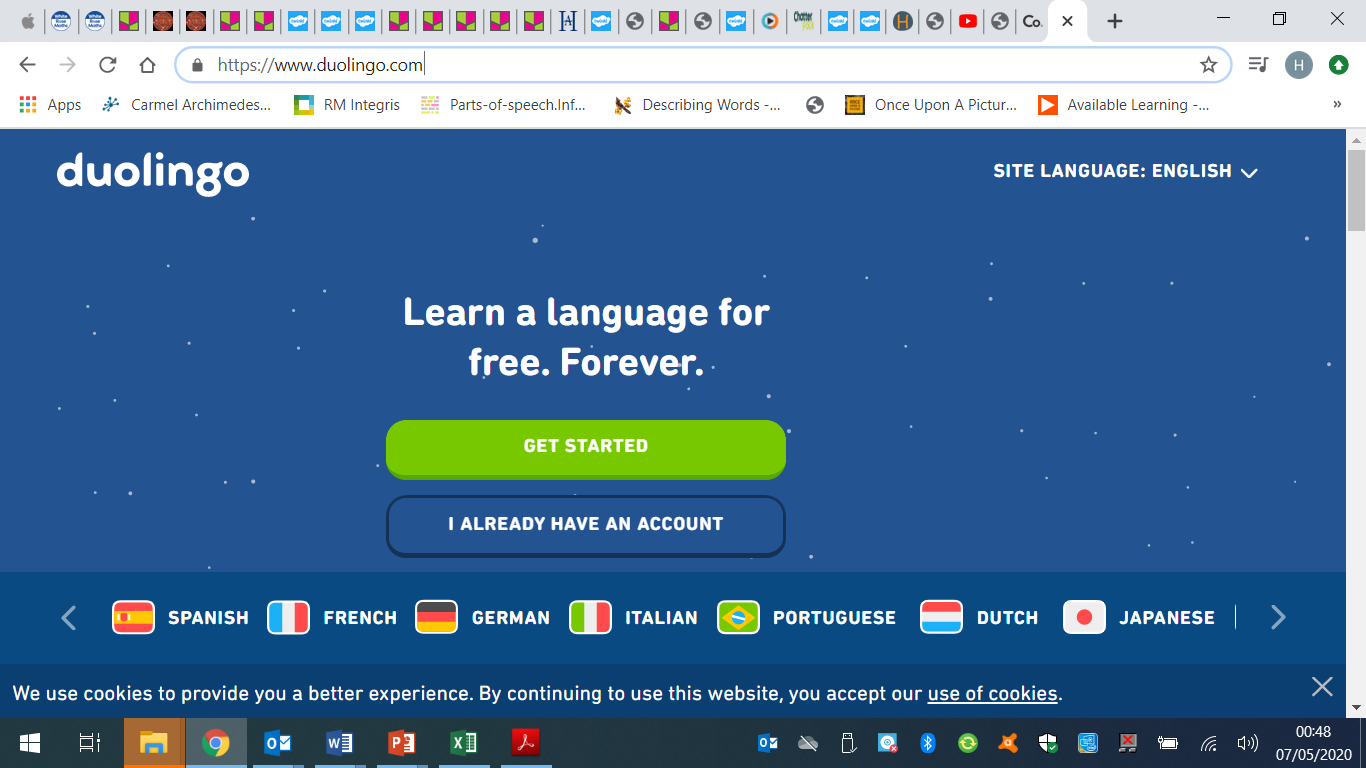 Have a go at this French lesson on BBC Bitesize https://www.bbc.co.uk/teach/school-radio/french-ks2-radio-labo-9-ecole/zv7k382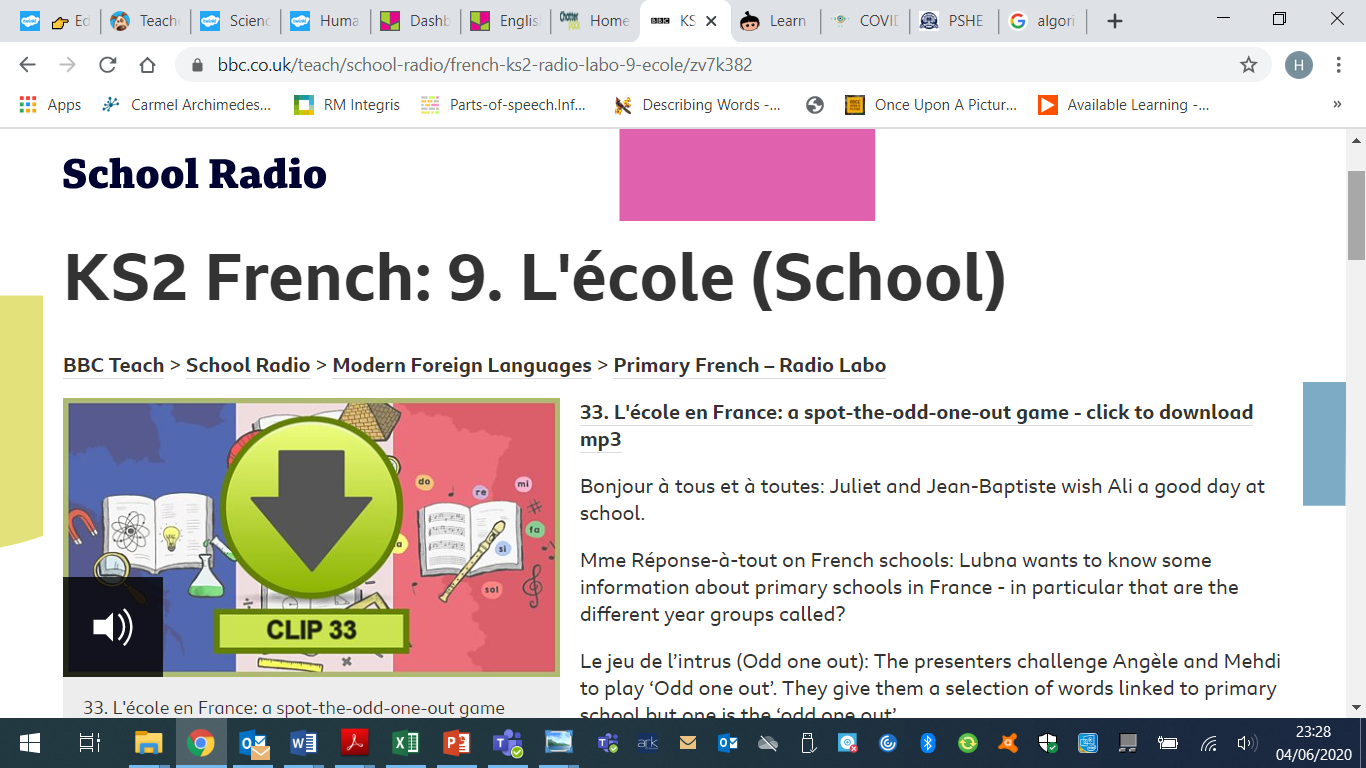 If you fancy something different, try some French games here: https://www.frenchgamesnet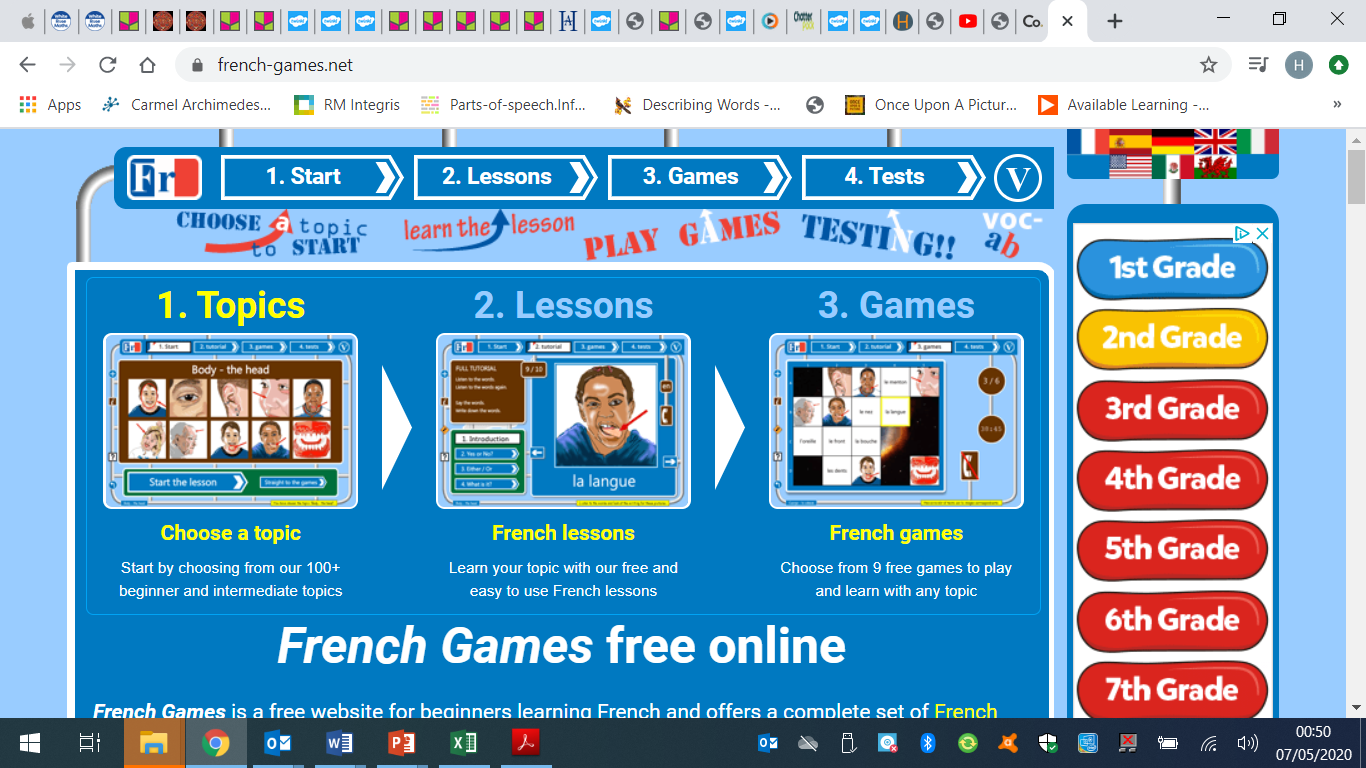 French: You can access French learning here: https://www.duolingo.com, it is free to join, you can take a small test first to see how much you know before moving on.  Have a go at this French lesson on BBC Bitesize https://www.bbc.co.uk/teach/school-radio/french-ks2-radio-labo-9-ecole/zv7k382If you fancy something different, try some French games here: https://www.frenchgamesnetFrench: You can access French learning here: https://www.duolingo.com, it is free to join, you can take a small test first to see how much you know before moving on.  Have a go at this French lesson on BBC Bitesize https://www.bbc.co.uk/teach/school-radio/french-ks2-radio-labo-9-ecole/zv7k382If you fancy something different, try some French games here: https://www.frenchgamesnetFrench: You can access French learning here: https://www.duolingo.com, it is free to join, you can take a small test first to see how much you know before moving on.  Have a go at this French lesson on BBC Bitesize https://www.bbc.co.uk/teach/school-radio/french-ks2-radio-labo-9-ecole/zv7k382If you fancy something different, try some French games here: https://www.frenchgamesnet